PRESS RELEASE
2015-10-3045 high-end gaming computers built and delivered to Respect All, Compete’s Counter-Strike camp 
Inet goes all in on e-sports camps
On October 29th, it’s time for Respect All, Compete’s second e-sports camp, where young gamers from all over Sweden will meet up for a Counter-Strike weekend. Inet is the project’s main sponsor and partner, and has delivered 45 newly built and fully equipped Taurus gaming computers to be used during the camp. – We’re always willing to invest in projects and organizations whose aim is to make e-sports accessible and available to everyone interested. This is our way of contributing to a fun and inclusive gaming culture in Sweden, says Johan Wahlberg, Marketing Manager at Inet.The partnership between Inet and Sverok was initiated earlier this year. Respect All, Compete was started by the youth organization Sverok as a way of improving the gaming culture in Sweden. 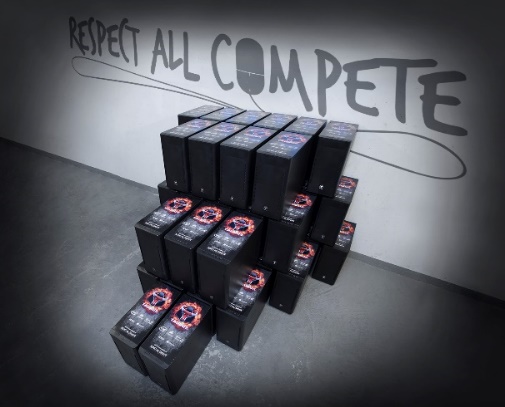 – We want to show everyone that e-sports is a fun and creative activity, but also how important it is to have a welcoming community.  In addition to the financial commitment, Inet as head sponsor has now built and delivered 45 brand new Taurus gaming computers to Respect All, Compete’s camps. In order to build the machines with as high a performance as possible, Inet collaborated with Intel, Nvidia, Corsair and MSI.– These computers will be available to Respect All, Compete and their camps for the coming years. The participants will be able to play the best and latest games, even though I have a feeling that Counter-Strike, StarCraft II and DOTA2 will be among the most popular ones. We will also use the computers in other major events in between the Respect All, Compete-camps. The partnership with Sverok initially lasts for three years, and during that time an additional six e-sports camps will be held across Sweden. – 45 brand new, powerful Taurus gaming computers for our participants to enjoy, it’s a beautiful sight. We are incredibly grateful and happy for Inet’s commitment and support to our project, says Mattias von Gegerfelt, project manager for Respect All, Compete.
The camp in Västerås is held October 29th – November 1st.
For further information 
Johan Wahlberg, Marketing Manager Inet, +46 739-88 27 29, johan.wahlberg@inet.se 
Magnus Sjöbäck, Press Officer, +46 704-45 15 99, magnus.sjoback@inet.se
http://www.inet.se/